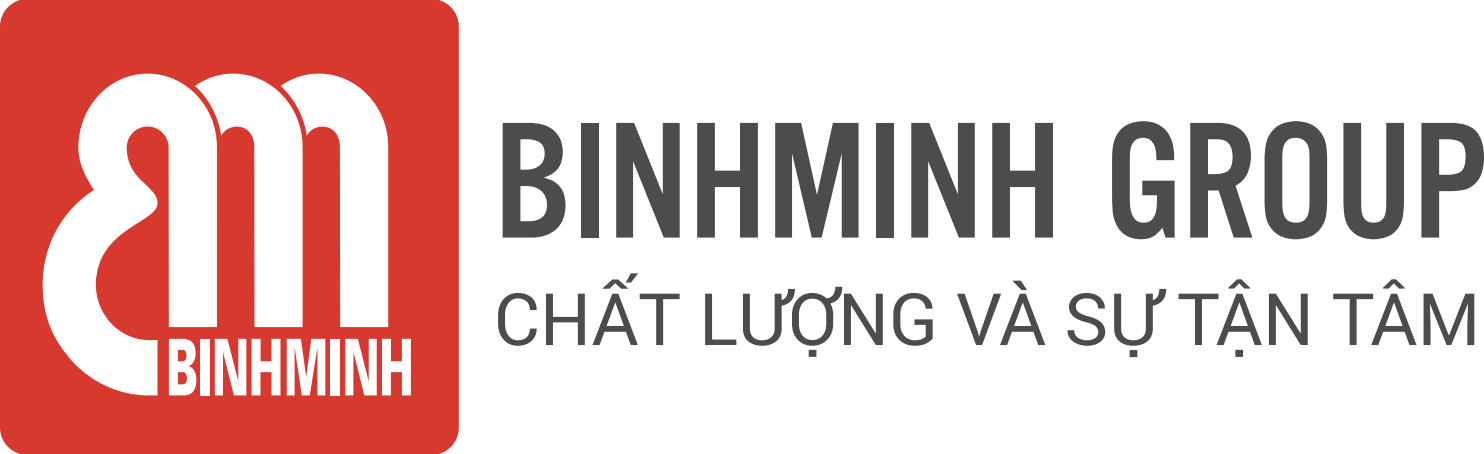 PHIẾU TỔNG HỢP NỘI DUNG BÀI HỌC LỚP 1, CHƯƠNG TRÌNH TIẾNG ANH TOÁN       Unit 4. Numbers from 11 to 20 (Số đếm từ 11 đến 20)Lesson 1. Numbers from 11 to 15 (Số đếm từ 11 đến 15).-------------------------------- Lesson objectives (Mục tiêu bài học) To recognize and read numbers from 11 to 15. (Nhận biết và đọc các số đếm từ 11 đến 15.)To count up to 15 objects/ animals. (Đếm đến 15 đồ vật/ con vật.).Lesson content (Nội dung bài học)Vocabulary ( Từ Vựng).New vocab :  Eleven (mười một) twelve (mười hai), thirteen (mười ba), fourteen (mười bốn), fifteen (mười lăm).Structures (Cấu trúc câu) .Review:What number is it? (Đây là số mấy?)– It’s number .... . (Đây là số .... .).Homelink (Dặn dò về nhà)Các con viết từ mới mỗi từ 2 dòngLuyện nói từ vựng và cấu trúcLuyện tập/ thực hành những bài tập còn lại con chưa hoàn thiện trên lớp trang 54,55,56.Trân trọng cảm ơn sự quan tâm, tạo điều kiện của các Thầy/Cô và Quí vị PHHS trong việc đồng hành cùng con vui học!